Strategiczny program badań naukowych i prac rozwojowych „Profilaktyka i leczenie chorób cywilizacyjnych” – STRATEGMED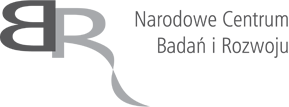 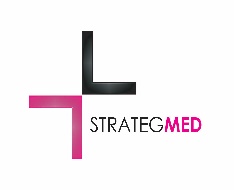 Kardio-Med Silesia Sp. z o. o.ul. M. C. Skłodowskiej 10c41-800 ZabrzeNr rej. 21/Z/17							Zabrze, dn. 14.06.2017r.SPECYFIKACJA ISTOTNYCH WARUNKÓW ZAMÓWIENIAPostępowanie o udzielenia zamówienia na„Dostawę kawi domowych, paszy, ściółki, materiału wzbogacającego środowisko zwierząt laboratoryjnych oraz klatek i regału”w ramach Strategiczny program badań naukowych i prac rozwojowych „Profilaktyka i leczenie chorób cywilizacyjnych – STRATEGMED”Projekt pt.: „Wprowadzenie do praktyki klinicznej oryginalnej polskiej wszczepialnej wirowej pompy wspomagania serca oraz systemu zdalnego monitorowania i nadzorowanej zdalnej rehabilitacji pacjentów na wspomaganiu serca” o Akronimie RH ROT jest finansowany przez Narodowe Centrum Badań i Rozwoju w ramach II konkursu STRATEGMEDSpis treści :Rozdział 1     ZamawiającyRozdział 2     Opis przedmiotu ZamówieniaRozdział 3     Opis sposobu przygotowania ofertyRozdział 4     Opis sposobu obliczania ceny ofertyRozdział 5     Wymagania ZamawiającegoRozdział 6     Dokumenty wymagane od WykonawcówRozdział 7     Kryteria ocenyRozdział 8     Termin realizacji zamówieniaRozdział 9     Składanie ofertRozdział 10   Sposób porozumiewania sięRozdział 11   Termin związania ofertąRozdział 12  Otwarcie, ocena ofert, wybór oferty najkorzystniejszej, unieważnienie postępowaniaRozdział 13   Osoby upoważnione do kontaktów z WykonawcamiRozdział 14   Zagadnienia dotyczące umowy Załączniki (1 – 5)załącznik nr 1   formularz ofertyzałącznik nr 2   oświadczenie Wykonawcyzałącznik nr 3   istotne postanowienia umowyzałącznik nr 4   (4.1 – 4.4) formularz cenowy/opis przedmiotu zamówienia/parametry   techniczne/wymaganiazałącznik nr 5    wykaz dostawZAMAWIAJĄCYKardio-Med Silesia Sp. z o. o.ul. M. C. Skłodowskiej 10c, 41-800 ZabrzeTel. 032/ 7050305Strona internetowa : www.kmptm.plAdres e-mail do kontaktów z Zamawiającym: biuro@kmptm.plOPIS  PRZEDMIOTU  ZAMÓWIENIAPrzedmiotem niniejszego postępowania jest dostawa kawi domowych, paszy, ściółki, materiału wzbogacającego środowisko zwierząt laboratoryjnych oraz klatek i regału zgodnie z załącznikami nr 4.1 – 4.4:Zadanie nr 1: Kawia domowaZadanie nr 2: Pasza hodowlana Zadanie nr 3: Ściółka Materiał do budowy gniazd                      Klocki do gryzieniaZadanie nr 4: Klatki hodowlane i regałMiejsce realizacji przedmiotu zamówienia: budynek Kardio-Med Silesia Spółka  z o. o.  w Zabrzu ul. M. C. Skłodowskiej 10c.KODY CPV:03.32.50.00-3 – małe zwierzęta,15.71.00.00-5 – pasza dla zwierząt hodowlanych i innych, 03.41.70.00-6 – wióry drzewne.Wykluczamy możliwość składania ofert wariantowych. Zamawiający dopuszcza składanie ofert częściowych tj. na poszczególne Zadania.Wykonawcy mogą składać ofertę wspólnie.Zamawiający dopuszcza realizację zadania przez podwykonawców w zakresie transportu oraz montażu przedmiotu zamówienia.Wykonawca wskaże w ofercie zakres prac wykonywanych przez podwykonawców.Wykonawca ponosi pełną odpowiedzialność za działania podwykonawców.Zamówienie jest współfinansowane ze środków Strategiczny program badań naukowych i prac rozwojowych „Profilaktyka i leczenie chorób cywilizacyjnych” – STRATEGMED. Projekt pt.: „Wprowadzenie do praktyki klinicznej oryginalnej polskiej wszczepialnej wirowej pompy wspomagania serca oraz systemu zdalnego monitorowania i nadzorowanej zdalnej rehabilitacji pacjentów na wspomaganiu serca” o Akronimie RH ROT jest finansowany przez Narodowe Centrum Badań i Rozwoju w ramach II konkursu STRATEGMEDZamawiający może unieważnić postępowanie, jeżeli środki pochodzące z ww. Programu które Zamawiający zamierzał przeznaczyć na sfinansowanie całości lub części zamówienia, nie zostały mu przyznane.III.     OPIS  SPOSOBU  PRZYGOTOWANIA  OFERTYAby oferta mogła brać udział w ocenie powinna spełniać wymogi niniejszej specyfikacji.Oferta składana przez Wykonawcę winna być sporządzona w języku polskim.Ofertę stanowią  załączniki: nr 1, nr 2, nr 4.1 – 4.4, nr 5 oraz inne wymagane SIWZ dokumenty i oświadczenia woli  podpisane przez Wykonawcę.Wykonawca winien spełniać wszystkie warunki wymagane w punkcie V.Oferta winna być podpisana przez osobę upełnomocnioną do reprezentowania Wykonawcy, co musi wynikać z załączonych do oferty dokumentów.Wszystkie kartki Oferty winny być połączone w sposób trwały uniemożliwiający ich wysunięcie się, ponumerowane a każda kartka podpisana /zgodnie z pkt 5/.Wszelkie poprawki lub zmiany w ofercie winny być podpisane własnoręcznie przez osobę podpisującą ofertę /zgodnie z pkt 5/.Zamawiający poprawia oczywiste omyłki rachunkowe, z uwzględnieniem konsekwencji rachunkowych dokonanych poprawek. Przez oczywiste omyłki rachunkowe Zamawiający rozumie wadliwy wynik działania arytmetycznego przy założeniu, że właściwie podana jest liczba jednostek miar i cena jednostkowa netto.Jeżeli cenę oferty podano rozbieżnie słownie i liczbą lub podano różne ceny w różnych częściach oferty, przyjmuje się, że prawidłowo podano ten zapis, który odpowiada dokonanemu obliczeniu ceny.Zamawiający poprawia w ofercie oczywiste omyłki pisarskie.Zamawiający poprawia w ofercie inne omyłki polegające na niezgodności oferty ze specyfikacją istotnych warunków zamówienia, niepowodujące istotnych zmian w treści oferty - niezwłocznie zawiadamiając o tym wykonawcę, którego oferta została poprawiona.Każdy Wykonawca może złożyć tylko jedną ofertę na dane Zadanie. Ofertę należy umieścić w kopercie zamkniętej w sposób gwarantujący zachowanie w poufności jej treści.Kopertę należy zaadresować na:Kardio-Med Silesia Sp. z o. o. ul. M. C. Skłodowskiej 10c 41-800 Zabrzeoraz oznaczona napisem:„Oferta do postępowania o udzielenia zamówienia na„Dostawę dostawa kawi domowych, paszy, ściółki, materiału wzbogacającego środowisko zwierząt laboratoryjnych oraz klatek i regału”w ramach Strategiczny program badań naukowych i prac rozwojowych „Profilaktyka i leczenie chorób cywilizacyjnych – STRATEGMED”Projekt pt.: „Wprowadzenie do praktyki klinicznej oryginalnej polskiej wszczepialnej wirowej pompy wspomagania serca oraz systemu zdalnego monitorowania i nadzorowanej zdalnej rehabilitacji pacjentów na wspomaganiu serca” o Akronimie RH ROT jest finansowany przez Narodowe Centrum Badań i Rozwoju w ramach II konkursu STRATEGMEDKoperta musi być również opisana nazwą i adresem Wykonawcy.Zamawiający odrzuca ofertę, jeżeli:jej treść nie odpowiada treści specyfikacji istotnych warunków zamówienia (z zastrzeżeniem Rozdziału III pkt 8-10); wykonawca w terminie 3 dni od dnia doręczenia zawiadomienia nie zgodził się na poprawienie omyłki, o której mowa w pkt. 11.zawiera błędy w obliczeniu ceny z zastrzeżeniem pkt.8; Wykonawca nie złożył wyjaśnień lub/oraz nie uzupełnił braków oferty we wskazanym terminie; Ofertę złożył Wykonawca w stosunku do którego otwarto likwidację lub którego upadłość ogłoszono, z wyjątkiem wykonawcy, który po ogłoszeniu upadłości zawarł układ zatwierdzony prawomocnym postanowieniem sądu, jeżeli układ nie przewiduje zaspokojenia wierzycieli przez likwidację majątku upadłego;Oferta złożona po terminie zostanie zwrócona wykonawcy bez otwierania. Wykonawca może zastrzec w ofercie informacje stanowiące TAJEMNICĘ PRZEDSIĘBIORSTWA (wg art. 11 ust. 4 ustawy o zwalczaniu nieuczciwej konkurencji). W tym celu winien:nazwy dokumentów w ofercie stanowiące informacje zastrzeżoną powinny być w wykazie załączników wyróżnione graficznie ,dokumenty stanowiące informacje zastrzeżone winny być spięte i włożone w oddzielną nieprzeźroczystą okładkę, wewnątrz okładki winien być spis zawartości podpisany przez wykonawcęzamawiający nie ponosi odpowiedzialności za następstwa spowodowane brakiem właściwego zabezpieczenia w/w informacji.  IV . OPIS SPOSOBU OBLICZANIA CENY OFERTYWykonawca w przedstawionej ofercie winien zaoferować cenę kompletną, jednoznaczną i ostateczną obejmującą wszystkie przewidywane koszty realizacji Przedmiotu zamówienia.Cena oferty powinna być wyrażona w złotych polskich z dokładnością do dwóch miejsc po przecinku.Stawki i ceny wymienione przez Wykonawcę w Ofercie nie będą podlegać korektom w trakcie wykonywania kontraktu, z wyjątkiem przypadków wymienionych w istotnych postanowieniach umowy.Przy wyliczeniu ceny przyjmuje się zasadę, że wartość brutto tworzy cena netto powiększona o podatek VAT. V.    WYMAGANIA ZAMAWIAJĄCEGOO udzielenie zamówienia mogą ubiegać się Wykonawcy, którzy złożyli oświadczenie zgodnie z wzorem z załącznika nr 2 tj. potwierdzające, że: Posiadają niezbędną wiedzę i doświadczenie konieczne dla realizacji zamówienia.Dysponują odpowiednim potencjałem technicznym oraz osobami zdolnymi do wykonania zamówienia. Znajdują się w sytuacji ekonomicznej i finansowej umożliwiającej im realizację zamówienia.Zadanie nr 1: dysponują doświadczeniem zawodowym rozumianym jako zrealizowanie w ciągu 3 ostatnich lat przed upływem terminu składania ofert co najmniej 2 dostaw zwierząt laboratoryjnych na potrzeby projektu naukowo-badawczego o wartości minimum 15.000,- zł każda;Zadanie nr 4: dysponują doświadczeniem zawodowym rozumianym jako zrealizowanie w ciągu 3 ostatnich lat przed upływem terminu składania ofert co najmniej 2 dostaw klatek hodowlanych i/lub regałów na klatki hodowlane i/lub wyposażenia zwierzętarni na potrzeby projektu naukowo-badawczego o wartości minimum 10.000,- zł każda;Poprzez Działalność badawczą i rozwojową (badania naukowe i prace rozwojowe) rozumie się systematycznie prowadzone prace twórcze, podjęte dla zwiększenia zasobu wiedzy, w tym wiedzy o człowieku, kulturze i społeczeństwie, jak również dla znalezienia nowych zastosowań dla tej wiedzy.Oferta złożona przez Wykonawcę, nie podlega odrzuceniu na podstawie zapisów Rozdziału III pkt. 16.5). Ocena spełniania warunków udziału w postępowaniu będzie polegała na ocenie czy załączony dokument potwierdza spełnianie warunku udziału w postępowaniu o udzielenie zamówienia czy nie spełnia. W przypadku Wykonawców składających ofertę wspólnie warunki określone w pkt. 1. 1)-6) Wykonawcy muszą spełnić wspólnie. VI.   DOKUMENTY WYMAGANE OD WYKONAWCÓWZamawiający wymaga złożenia następujących dokumentów:Wypełniony, podpisany przez osobę/y uprawnioną/e do reprezentowania wykonawcy Formularz oferty stanowiący załącznik nr 1, Aktualny odpis z właściwego rejestru lub z centralnej ewidencji i informacji o działalności gospodarczej, wystawiony nie wcześniej niż 6 miesięcy przed upływem terminu składania ofert;Oświadczenie/a wykonawcy (załącznik nr 2); Wykaz dostaw w zakresie niezbędnym do wykazania spełniania warunku wiedzy i doświadczenia, wykonanych w okresie ostatnich trzech lat przed upływem terminu składania ofert w postępowaniu, z podaniem ich rodzaju i wartości, daty i miejsca wykonania oraz załączeniem dokumentu potwierdzającego, że dostawy zostały wykonane należycie (załącznik nr 5);Wypełniony, podpisany przez osobę uprawnioną do reprezentowania Wykonawcy Formularz cenowy stanowiący odpowiednio Załącznik nr 4.1 – 4.4;Dokument  dopuszczający środek transportu – pojazd  drogowy do długotrwałego transportu zwierząt laboratoryjnych wystawiony przez powiatowego lekarza weterynarii (dla podmiotów z zagranicy jego odpowiednik lub jeżeli nie jest wydawany to dokument z innej instytucji upoważnionej do wystawiania w/w poświadczenia) dotyczy Zadania nr 4.1.Próbki w ilości najmniejszego opakowania handlowego lub 1 kg przedmiotu zamówienia – dotyczy Zadania 4.2-4.3.Wykonawcy mogą wspólnie ubiegać się o udzielenie zamówienia, solidarnie odpowiadając za realizację zamówienia. Wówczas Wykonawcy ustanawiają pełnomocnika do reprezentowania ich w postępowaniu o udzielenie zamówienia albo reprezentowania w postępowaniu i zawarcia umowy w sprawie zamówienia publicznego i załączają stosowne pełnomocnictwo do oferty.Zamawiający zwraca się do Wykonawcy o wyjaśnienie niejasności złożonej oferty lub/oraz uzupełnienie braków oferty w określonym przez siebie terminie. Wyjaśnienia i uzupełnienia oferty nie mogą prowadzić do zmiany ceny oferty, z zastrzeżeniem Rozdziału III pkt 8-9.  Uzupełnione dokumenty muszą potwierdzać warunki postawione w siwz na dzień składania ofert.W przypadku gdy Wykonawca dołączy jako załącznik do oferty kopię dokumentu, kopia ta winna być poświadczona za zgodność z oryginałem przez osobę uprawnioną do reprezentowania Wykonawcy. Poświadczenie przez Wykonawcę powinno być opatrzone imienną pieczątką i podpisem osoby upoważnionej, datą i napisem „za zgodność z oryginałem”. W przypadku nieczytelnej kserokopii, zamawiający wezwie Wykonawcę do okazania oryginału dokumentu dla porównania go z przedstawioną nieczytelną kopią.W przypadku Wykonawców składających ofertę wspólnie każdy z Wykonawców musi złożyć oddzielnie dokumenty określone w pkt. 1.2).VII. KRYTERIA OCENY OFERTPrzy wyborze i ocenie złożonych Ofert Zamawiający kierować się będzie następującymi kryteriami:Zadanie nr 1: najniższa cenaZadanie nr 2: najniższa cenaZadanie nr 3: najniższa cenaZadanie nr 4: najniższa cenaKryterium ceny będzie rozpatrywane na podstawie ceny podanej przez oferenta w Formularzu ofertyVIII . TERMIN  REALIZACJI  ZAMÓWIENIATermin realizacji zamówienia:  Zadanie nr 1: do 4 tygodni od złożenia zamówienia. Zadanie nr 2: do 5 tygodni od zawarcia umowy. Zadanie nr 3: do 5 tygodni od zawarcia umowy. Zadanie nr 4: do 6 tygodni od zawarcia umowy.IX.    MIEJSCE I TERMIN SKŁADANIA OFERTOferty należy składać w siedzibie Kardio-Med Silesia Sp. z o. o., ul. M. C. Skłodowskiej 10c, 41-800 Zabrze. Termin składania ofert upływa dnia  23.06.2017 r. o godz. 13.00Oferty złożone po tym terminie zostaną niezwłocznie zwrócone Wykonawcom.Jeżeli oferta wpłynie do Zamawiającego pocztą lub inną drogą (np. pocztą kurierską), o terminie złożenia Oferty decyduje termin dostarczenia Oferty do Zamawiającego, a nie termin np. wysłania Oferty listem poleconym lub złożenia zlecenia dostarczenia oferty pocztą kurierską.Wykonawca ponosi wszelkie koszty związane z przygotowaniem i złożeniem oferty.Wykonawca może dokonać modyfikacji lub wycofać złożoną Ofertę, jeśli pisemne powiadomienie o tej modyfikacji lub wycofaniu  zostanie złożone Zamawiającemu przed upływem terminu składania Ofert Powiadomienie o modyfikacji lub wycofaniu Oferty przez Wykonawcę winno być sporządzone na piśmie i oznaczone odpowiednio: „Modyfikacja” lub „Wycofanie”.Żadna Oferta nie może być modyfikowana lub wycofana po upływie terminu składania Ofert.X. SPOSÓB POROZUMIEWANIA SIĘWykonawca może zwracać się  pisemnie lub elektronicznie (biuro@kmptm.pl) z zapytaniem o wyjaśnienie treści SIWZ.Zamawiający udzieli wyjaśnień niezwłocznie.  Jeżeli udzielone wyjaśnienia doprowadzą do zmiany specyfikacji, to zamawiający przedłuża termin składania ofert o czas niezbędny na  wprowadzenie zmian w dokumentacji postępowania.Zamawiający może również samodzielnie dokonać zmiany specyfikacji z jednoczesnym przedłużeniem terminu składania ofert o czas niezbędny na  wprowadzenie zmian w dokumentacji.Zamawiający przewiduje porozumiewanie się z wykonawcami w formie: faksem, mailem, pisemnie.XI. TERMIN ZWIĄZANIA OFERTĄSkładający ofertę pozostaje nią związany przez okres 90  dni.Bieg terminu związania ofertą rozpoczyna się wraz z upływem terminu składania ofert.Zamawiający może zwrócić się do Wykonawcy z wnioskiem o przedłużenie okresu związania oferty o czas nie dłuższy niż 30 dni.Wykonawca może samodzielnie przedłużyć okres związania oferty.XII. OTWARCIE, OCENA  OFERT, WYBÓR OFERTY NAJKORZYTNIEJSZEJ, UNIEWAŻNIENIE POSTĘPOWANIAOtwarcie ofert nastąpi dnia 23.06.2017 r. o godz. 13.30 w siedzibie Zamawiającego, w Zabrzu przy ul. M. C. Skłodowskiej 10c.Otwarcie ofert jest jawne.Podczas otwarcia ofert podawana jest do wiadomości kwota, którą Zamawiający zamierza przeznaczyć na realizację zamówienia oraz nazwy i adresy Wykonawców wraz z cenami ofert. W przypadku, gdy Wykonawca nie był obecny przy otwarciu ofert Zamawiający prześle, na pisemny wniosek, informację zawierającą nazwy i adresy wykonawców, których oferty zostały otwarte oraz ceny tych ofert.Ocena, porównanie i wybór najkorzystniejszej Oferty ostatecznej będzie przeprowadzone przez Komisję powołaną przez Zamawiającego (w postępowaniach w których jest powołana).Wybór oferty najkorzystniejszej/unieważnienie postępowania podlega zatwierdzeniu przez Zarząd.Jeżeli cena najkorzystniejszej oferty jest wyższa niż kwota, którą Zamawiający może przeznaczyć na realizację zamówienia Zamawiający może unieważnić postępowanie.Jeżeli w postępowaniu nie została złożona żadna oferta lub wszystkie złożone oferty podlegają odrzuceniu Zamawiający unieważnia postępowanie.Informację: o wyborze najkorzystniejszej oferty/unieważnieniu postępowania, wykonawcach których oferty zostały odrzucone zamawiający wyśle niezwłocznie po wyborze najkorzystniejszej oferty do uczestników postępowania.Ogłoszenie o wyniku zostanie również umieszczone w miejscu publicznie dostępnym w siedzibie Zamawiającego i na jego stronie internetowej.XIII. OSOBY UPOWAŻNIONE DO KONTAKTÓW Z WYKONAWCAMIOsobą upoważnioną do kontaktu z Wykonawcami jest : Małgorzata Pietrzak: m.pietrzak@kmptm.pl; biuro@kmptm.plXIV.  ZAGADNIENIA DOTYCZĄCE UMOWYIstotne postanowienia  jakie zawiera umowa i przewidywane możliwości oraz warunki dokonania w niej zmian zawiera załącznik nr 3.Wykonawca jest zobowiązany stawić się w siedzibie Zamawiającego w terminie 3 dni roboczych (pn-pt w godzinach od 8.00 do 16.00) od dnia zawiadomienia o wyborze oferty najkorzystniejszej celem podpisania umowy.W przypadku, gdy wybrany Wykonawca  nie stawi się zgodnie z pkt 2 Zamawiający ma prawo zawrzeć umowę z Wykonawcą, którego oferta znajduje się na następnym miejscu wg kryteriów oceny ofert.Jeżeli oferta Wykonawców, składających ofertę wspólnie, zostanie uznana za najkorzystniejszą, przed zawarciem umowy w sprawie zamówienia publicznego przedłożą oni na żądanie Zamawiającego umowę regulującą współpracę tych Wykonawców, zawierającą w swojej treści co najmniej następujące postanowienia:zawiązania porozumienia co najmniej na czas nie krótszy niż czas trwania umowy w sprawie zamówienia publicznego,wskazanie Pełnomocnika, jako podmiot dokonujący rozliczeń,zapis o wspólnej i solidarnej odpowiedzialności w zakresie realizowanego zamówienia,zakaz zmiany Partnerów (Wykonawców) wspólnie realizujących dane zamówienie publiczne w trakcie obowiązywania umowy w sprawie zamówienia publicznego.W sprawach nie unormowanych niniejszą dokumentacją ma zastosowanie:kodeks cywilnyRegulamin udzielania zamówień Zamawiającego dostępny na stronie http://www.kmptm.plZatwierdzamAdam KonkaPrezes ZarząduKardio-Med Silesia Sp. z o. o.Załącznik nr 1(pieczęć Wykonawcy)                                                     data ..................................FORMULARZ OFERTYW odpowiedzi na ogłoszenie o Postępowaniu o udzielenia zamówienia na „Dostawę kawi domowych, paszy, ściółki, materiału wzbogacającego środowisko zwierząt laboratoryjnych oraz klatek i regału” w ramach Strategiczny program badań naukowych i prac rozwojowych „Profilaktyka i leczenie chorób cywilizacyjnych – STRATEGMED” Projekt pt.: „Wprowadzenie do praktyki klinicznej oryginalnej polskiej wszczepialnej wirowej pompy wspomagania serca oraz systemu zdalnego monitorowania i nadzorowanej zdalnej rehabilitacji pacjentów na wspomaganiu serca” o Akronimie RH ROT jest finansowany przez Narodowe Centrum Badań i Rozwoju w ramach II konkursu STRATEGMED oferujemy wykonanie przedmiotu zamówienia w zakresie objętym Specyfikacją Istotnych Warunków Zamówienia za cenę:Zadanie nr 1cena brutto ………….…….. złotych, stawka VAT ……Słownie cena brutto:………………………………………………………....Zadanie nr 2cena brutto ………….…….. złotych, stawka VAT ……Słownie cena brutto:………………………………………………………....Zadanie nr 3cena brutto ………….…….. złotych, stawka VAT ……Słownie cena brutto:………………………………………………………....Zadanie nr 4cena brutto ………….…….. złotych, stawka VAT ……Słownie cena brutto:………………………………………………………....Termin płatności – do 45 dni licząc od dnia otrzymania faktury przez Zamawiającego. Oświadczamy, że spełniamy wszystkie wymagania zawarte w Specyfikacji Istotnych Warunków Zamówienia i przyjmujemy je bez zastrzeżeń oraz, że otrzymaliśmy wszystkie konieczne informacje potrzebne do przygotowania oferty. Oświadczamy, że wszystkie złożone przez nas dokumenty są zgodne z aktualnym stanem prawnym i faktycznym.Oświadczamy, że uważamy się za związanych niniejszą ofertą na czas wskazany w specyfikacji istotnych warunków zamówienia.Oświadczamy, że zawarty w specyfikacji istotnych warunków zamówienia projekt umowy został przez nas zaakceptowany i w przypadku wyboru naszej oferty – deklarujemy gotowość podpisania umowy na warunkach określonych w projekcie umowy stanowiących załącznik nr 3 do SIWZ  w miejscu i terminie wyznaczonym przez zamawiającego.Oświadczam, że dysponuję i dostarczę świadectwa zdrowia  o wykonywaniu kontroli zgodnie z zaleceniami FELAS przy każdej dostawie – dotyczy Zadania nr 1. Oświadczam, że oferowany w  Zadaniu nr 4.2-4.4 przedmiot zamówienia jest dopuszczony do obrotu na terenie kraju. Oświadczam, że producent paszy posiada certyfikat zgodności z normą DIN EN ISO 9001:2008 i dostarczę potwierdzoną za zgodność z oryginałem kopię na każde wezwanie Zamawiającego – dotyczy Zadania nr 2. Podwykonawcom zlecę nw. zadania:………………………………………..………………………………………..………………………………………..Oferuję 24 miesięczny okres gwarancji (dot. Zadania nr 4),Oświadczam, że ponoszę pełną odpowiedzialność za działania podwykonawców.Nasz adres e-mail do odbierania korespondencji: ...................................Nasz nr faksu ……………………………………Termin realizacji zamówieniaZadanie nr 1: do 4 tygodni od złożenia zamówienia.Zadanie nr 2: do 5 tygodni od zawarcia umowy. Zadanie nr 3: do 5 tygodni od zawarcia umowy. Zadanie nr 4: do 6 tygodni od zawarcia umowy.Załącznikami do niniejszej oferty są :........................................................................................................................................................................................................             .........................................................(podpis upełnomocnionego przedstawiciela)Załącznik nr 2……………………………(pieczęć adresowa Wykonawcy)OŚWIADCZENIEI.  Składając ofertę oświadczam, że:Posiadam niezbędną wiedzę i doświadczenie konieczne dla realizacji zamówienia.Dysponuję odpowiednim potencjałem technicznym oraz osobami zdolnymi do wykonania zamówienia. Znajduję się w sytuacji ekonomicznej i finansowej umożliwiającej mi realizację zamówienia.Oferta złożona przez Wykonawcę, którego reprezentuję nie podlega odrzuceniu na podstawie zapisów Rozdziału III pkt. 16.5). ..................................., dn. ........................                         ...........................................................						       (podpis upełnomocnionego przedstawiciela) Załącznik nr 3Strategiczny program badań naukowych i prac rozwojowych „Profilaktyka i leczenie chorób cywilizacyjnych” – STRATEGMED(istotne postanowienia umowy)UMOWA  NR …………./17zawarta w  dniu ................................w  .............................. pomiędzy:Kardio-Med Silesia Spółka  z o. o. z siedzibą w Zabrzu, ul. M. C. Skłodowskiej 10c, zarejestrowana w Rejestrze Przedsiębiorców Krajowego Rejestru Sadowego prowadzonym przez Sąd Rejonowy w Gliwicach, X Wydział Gospodarczy Krajowego Rejestru Sądowego pod numerem KRS 0000396540, NIP 648-276-15-15, Regon 242742607 reprezentowaną przez: Adama Konkę – Prezesa Zarządua  ________________________zwanym dalej „Wykonawcą”, reprezentowanym przez:________________________o następującej treści:§ 1.Przedmiotem niniejszej umowy jest dostawa:Kawi domowych spełniających wymogi umieszczone w załączniku nr 4.1 stanowiącym integralną część niniejszej umowy,paszy hodowlanej szczegółowo opisanej w Załączniku nr 4.2 do  siwz, który jest integralną częścią niniejszej umowy.ściółki szczegółowo opisanej w Załączniku nr 4.3 do  siwz, który jest integralną częścią niniejszej umowymateriału do budowy gniazd szczegółowo opisanych w Załączniku nr 4.3 do  siwz, który jest integralną częścią niniejszej umowyKlocków do gryzienia szczegółowo opisanych w Załączniku nr 4.3 do  siwz, który jest integralną częścią niniejszej umowyKlatek hodowlanych szczegółowo opisanych w Załączniku nr 4.4 do  siwz, który jest integralną częścią niniejszej umowyRegału na klatki szczegółowo opisanego w Załączniku nr 4.4 do  siwz, który jest integralną częścią niniejszej umowyZałączniki 4.1-4.4 określają ceny jednostkowe za przedmiot zamówienia.§ 2.Za wykonanie przedmiotu niniejszej umowy Zamawiający zapłaci Wykonawcy kwotę …………………..  zł brutto.Słownie: ………………………………………………………………………………..Zamawiający dopuszcza możliwość zmiany, w drodze pisemnego aneksu, ceny brutto przedmiotu umowy w przypadku zmiany stawki podatku VAT nieznanej przy podpisywaniu umowy. Cena netto pozostanie bez zmian.Cena przedmiotu umowy obejmuje w szczególności: koszty sprzedaży z uwzględnieniem wymaganych podatków, opłat i należności celnych z cłem w przypadku urządzenia sprowadzonego spoza UE;koszty uzyskania wymaganych przepisami certyfikatów, zezwoleń, licencji, atestów i innych dokumentów niezbędnych do obrotu dostarczanym w ramach umowy przedmiotem zamówienia. koszty dostarczenia przedmiotu zamówienia,  w tym w szczególności: koszty zabezpieczenia dla potrzeb transportu oraz koszty rozładunku przedmiotu zamówienia;wszystkie koszty konieczne do poniesienia w celu prawidłowej realizacji zamówienia,  koszty montażu i instalacji oraz uruchomienia przedmiotu zamówienia, w tym m.in. koszty bieżącego usuwania odpadów wynikające z dostaw, montażu i instalacji (dot. Zadania nr 4),koszty instruktażu stanowiskowego pracowników Zamawiającego (dot. Zadania nr 4),koszty serwisu w okresie gwarancji, w tym również przeglądy techniczne, czynności konserwacyjne oraz koszt wszystkich części zamiennych w przypadku awarii (dot. Zadania nr 4),w kosztach trzeba uwzględnić nw. warunki instalacyjne(dot. Zadania nr 4): - Przedmiot zamówienia kompletny i po zainstalowaniu gotowy do pracy bez żadnych dodatkowych zakupów - Przygotowanie drogi transportu i transport do pomieszczeń instalacji W przypadku gdy Wykonawcą jest konsorcjum, członkowie konsorcjum są dłużnikami i wierzycielami solidarnymi zobowiązań i praw wynikających z umowy.Zamawiający dopuszcza możliwość zmiany w drodze pisemnego aneksu cen w przypadku zmiany stawki podatku VAT nieznanej przy podpisywaniu umowy w stosunku do niezrealizowanej części umowy.§ 3.Czas trwania umowy: Zadanie nr 1: do 4 tygodni od złożenia zamówienia.Zadanie nr 2: do 5 tygodni od zawarcia umowy. Zadanie nr 3: do 5 tygodni od zawarcia umowy. Zadanie nr 4: do 6 tygodni od zawarcia umowy.Wykonawca jest zobowiązany uzgodnić z Zamawiającym planowane terminy dostaw z co najmniej 3 - dniowym wyprzedzeniem. Osoby do kontaktu po stronie Zamawiającego: Natalia Kłos tel. 032 7050305.Dostawca zobowiązuje się dostarczyć zgodnie z załącznikiem przedmiot umowy  odpowiadający wymogom stawianym w specyfikacji. Dostawa nastąpi środkiem transportu do tego celu przeznaczonym posiadającym świadectwo do długotrwałego transportu zwierząt laboratoryjnych – dotyczy Zadania nr 1.Wraz z dostawą Wykonawca dostarczy  świadectwo zdrowia  o wykonywaniu kontroli zgodnie z zaleceniami FELAS – dotyczy Zadania nr 1.Dostawca dostarczy przedmiot umowy  na swój koszt i ryzyko. Przyjęcie przedmiotu umowy  musi być poprzedzone sprawdzeniem ilościowo –asortymentowym towaru którego dokona  ……… ……….  - dotyczy Zadania nr 1.Odbiór przedmiotu umowy zostanie potwierdzony protokołem dotyczy Zadania nr 1, nr 4.§ 4.Wykonawca zobowiązany jest wystawić Zamawiającemu Fakturę na podstawie podpisanego przez strony protokołu zdawczo – odbiorczego (zadanie nr 1 i nr 4). Zapłata za przedmiot umowy nastąpi na podstawie prawidłowo wystawionej faktury poleceniem przelewu na konto dostawcy w ciągu 45 dni od daty otrzymania faktury.§ 5.Na przedmiot umowy Wykonawca daje gwarancję na okres 24 miesięcy licząc od momentu podpisania protokołu zdawczo – odbiorczego (dotyczy Zadania nr 4). Czas reakcji na zgłoszenie awarii – do 24 godz. (w dni robocze), czas usunięcia zgłoszonych wad lub usterek i wykonania napraw maks. 5 dni roboczych od daty zgłoszenia przez Zamawiającego faksem lub mailem. Przez dni robocze rozumie się dni od poniedziałku do piątku z wyłączeniem dni ustawowo wolnych od pracy, godz. 8.00-17.00. W wypadku nie wywiązywania się z obowiązku określonego w ust.2 Zamawiający ma prawo usunąć wady lub usterki we własnym zakresie (również za pośrednictwem osób trzecich - posiadających autoryzację Wytwórcy) i obciążyć Wykonawcę kosztami ich usunięcia. W razie konieczności sprowadzenia części niezbędnych do naprawy z zagranicy, czas naprawy wynosić będzie nie dłużej niż 7 dni roboczych. Na potrzeby niniejszej umowy przez dni robocze rozumie się dni od poniedziałku do piątku, z wyłączeniem dni ustawowo wolnych od pracy. W przypadku trzykrotnej awarii tego samego elementu lub urządzenia Wykonawca zobowiązany jest do wymiany wadliwego elementu lub urządzenia na nowe wolne od wad. Gwarancją nie są objęte: a) uszkodzenia i wady dostarczanego sprzętu wynikłe na skutek: eksploatacji sprzętu przez Zamawiającego niezgodnej z jego przeznaczeniem, niestosowania się Zamawiającego do instrukcji obsługi sprzętu, mechanicznego uszkodzenia powstałego z przyczyn leżących po stronie Zamawiającego lub osób trzecich i wywołane nimi wady, samowolnych napraw, przeróbek lub zmian konstrukcyjnych (dokonywanych przez Zamawiającego lub inne nieuprawnione osoby) b) uszkodzenia spowodowane zdarzeniami losowymi tzw. Siła wyższa (pożar, c) materiały eksploatacyjne. § 6.Żadna ze Stron nie jest uprawniona do przeniesienia swoich praw i zobowiązań z tytułu niniejszej umowy bez uzyskania pisemnej zgody drugiej Strony. § 7.Ustala się następujące kary umowne:w wysokości 100,00 zł za każdy dzień opóźnienia w wykonaniu przedmiotu umowy, a w przypadku gdy opóźnienie przekroczy 7 dni począwszy od ósmego dnia kara wynosić będzie 200,00 zł za każdy następny dzień opóźnienia;w wysokości 10% wartości danego Zadania za odstąpienie od umowy w zakresie tego Zadania z przyczyn przez Dostawcę zawinionych;w wysokości 10% wartości umowy za odstąpienie od umowy z przyczyn przez Dostawcę zawinionych. Strony mają prawo dochodzenia odszkodowania przewyższającego zastrzeżone kary umowne. Dostarczenie przedmiotu umowy niezgodnego z jakimkolwiek warunkiem umowy Zamawiający może uznać za niewykonanie umowy.Wysokość kar nie może przekroczyć 20% wartości umowy.§ 8.Zamawiający zastrzega sobie możliwość zmiany postanowień Umowy w sytuacji konieczności wprowadzenia zmiany w zakresie niezbędnym do jej należytego wykonania,  w szczególności, gdy nastąpiła:zmiana w obowiązujących przepisach prawa mająca wpływ na przedmiot i warunki Umowy skutkująca niemożnością należytego wykonania przedmiotu Umowy,W przypadku gdy z przyczyn niezawinionych przez Dostawcę nie jest możliwe dostarczenie produktu stanowiącego przedmiot umowy. Dostawca jest zobowiązany poinformować Zamawiającego o tym fakcie i wyjaśnić w/w niemożliwość. Zamawiający ma prawo oceny wyjaśnienia dostawcy i stosownie do tej oceny może zażądać bądź dostarczenia przedmiotu umowy bądź dostarczenia preparatu posiadającego takie same jak przedmiot umowy parametry techniczne.zmiana polityki cenowej przez producenta przedmiotu umowy lub Wykonawcę, dopuszcza się możliwość obniżenia ceny przedmiotu umowy.wydłużenia terminu gwarancji, w sytuacji przedłużenia jej przez producenta/Wykonawcę Zmiany bądź uzupełnienia niniejszej umowy mogą wystąpić jedynie w formie pisemnej pod rygorem nieważności.§ 9.Zamawiający może odstąpić od umowy jeżeli: zostanie otwarta likwidacja Wykonawcy – w terminie 30 dni od daty powzięcia przez Zamawiającego informacji o likwidacji,Wykonawca zostanie wykreślony z właściwego rejestru – w terminie 30 dni od daty powzięcia przez Zamawiającego informacji o wykreśleniu, Zamawiający może odstąpić od umowy w części lub w całości w terminie 14 dni od daty stwierdzenia, że Wykonawca opóźnia się z realizacją przedmiotu umowy o co najmniej 14 dni. Wykonawcy nie przysługuje odszkodowanie za odstąpienie Zamawiającego od umowy z winy Wykonawcy. W przypadku odstąpienia  od umowy Strony zachowują prawo egzekucji kar umownych.W sprawach nienormowanych niniejszą umową mają zastosowanie przepisy Kodeksu cywilnego oraz inne powszechnie obowiązujące dotyczące przedmiotu zamówienia.§ 10.Wszelkie spory wynikające z realizacji niniejszej umowy rozstrzygane będą w sądzie właściwym miejscowo siedzibie Zamawiającego.§ 11.Niniejsza umowa sporządzona została dwóch jednobrzmiących egzemplarzach, po jednym egzemplarzu dla każdej ze stron. Wykonawca: 							    Zamawiający:Załącznik do umowy nr ………………Zabrze, dn……………..PROTOKÓŁ ZDAWCZO – ODBIORCZY(Zadanie nr 4)Załącznik nr  4.1 do SIWZZadanie nr 1: Kawia domowa………………………………………………………………………….Podpis Wykonawcy Załącznik nr  4.2 do SIWZ       Zadanie nr 2: Pasza hodowlana………………………………………………………………………….Podpis Wykonawcy Załącznik nr  4.3 do SIWZ       Zadanie nr 3:……………………………………………………………………….Podpis Wykonawcy Załącznik nr  4.4 do SIWZ       Zadanie nr 4: Regał i klatki	……………………………………………………………………….Podpis Wykonawcy ..............................................     Pieczątka WykonawcyWykaz dostaw/spełniających wymogi specyfikacji istotnych warunków zamówienia/ ................................                            ...............................................        Data	                                                                                 podpis WykonawcyPrzekazującyPrzekazującyPrzekazującyPrzekazującyOdbierającyOdbierającyOdbierającyKardio-Med Silesia Spółka  z o. o. ul. M. C. Skłodowskiej 10C41-800 ZabrzeKardio-Med Silesia Spółka  z o. o. ul. M. C. Skłodowskiej 10C41-800 ZabrzeKardio-Med Silesia Spółka  z o. o. ul. M. C. Skłodowskiej 10C41-800 ZabrzeNumer i data umowyNumer i data umowyNumer i data umowyOsoba instalującaOsoba instalującaOsoba instalującaData instalacji i uruchomieniaData instalacji i uruchomieniaData instalacji i uruchomieniaOkres gwarancjiOkres gwarancjiOkres gwarancjiLp.Numer pakietu i pozycjaNazwa urządzeniaTyp urządzeniaNumer fabrycznyNumer inwentarzowy (wypełnia Odbierający)Kod kreskowy (wypełnia Odbierający)Wykonane czynności (uwagi)Wykonane czynności (uwagi)Wykonane czynności (uwagi)Wykonane czynności (uwagi)Wykonane czynności (uwagi)Wykonane czynności (uwagi)Wykonane czynności (uwagi)Przedstawiciel firmy dokona szkolenia personelu medycznego w ustalonym wspólnie terminie Przedstawiciel firmy dokona szkolenia personelu medycznego w ustalonym wspólnie terminie Przedstawiciel firmy dokona szkolenia personelu medycznego w ustalonym wspólnie terminie Przedstawiciel firmy dokona szkolenia personelu medycznego w ustalonym wspólnie terminie Przedstawiciel firmy dokona szkolenia personelu medycznego w ustalonym wspólnie terminie Przedstawiciel firmy dokona szkolenia personelu medycznego w ustalonym wspólnie terminie Przedstawiciel firmy dokona szkolenia personelu medycznego w ustalonym wspólnie terminie Pieczęć i podpis osoby instalującejPieczęć i podpis osoby instalującejPieczęć i podpis osoby instalującejPieczęć i podpis osoby instalującejPieczęć i podpis odbierającegoPieczęć i podpis odbierającegoPieczęć i podpis odbierającegoLPCharakterystyka przedmiotu zamówieniaNr Kat.IlośćCena jednostkowaStawkaVATWartość ogółemWartość ogółemLPCharakterystyka przedmiotu zamówieniaNr Kat.szt.Netto euroStawkaVATNetto euroBrutto euro1Samce, samice51Lp.Cechy przedmiotu zamówienia  Parametr granicznyParametr granicznyParametr granicznyParametr oferowanyParametr oferowanyParametr oferowany1Kawia domowa TakTakTak2Kawia domowa 12 tygodni, o masie 250-300g TakTakTak3Płeć: samiec i samica4Kolor sierści: albinoTakTakTak5Certyfikat zdrowia CRLTakTakTak6Klatka transportowa SafeBox TakTakTak7 Wymagana dokumentacja weterynaryjna w trakcie dostaw zwierząt do  zwierzętarni Zamawiającego to:- negatywne wyniki badań z monitoringu zdrowia zwierząt, zgodne z wymogami FELLASY- weterynaryjny certyfikat zdrowia podpisany przez lekarza wet. dotyczący zwierząt transportowanych do Zamawiającego- jeśli zwierzęta pochodzą z jednostki wewnątrz UE to  wymagany jest certyfikat "CVED", w przypadku braku certyfikatu, pisemne oświadczenie  Wykonawcy o braku możliwości wystawienia takiego świadectwa- natomiast z krajów trzecich  świadectwo "TRACES"TakTakTak8Transport do siedziby Zamawiającego (Kardio-Med Silesia Sp. z o. o.) pojazdem przystosowanym do transportu zwierząt laboratoryjnych. Pojazd posiadający świadectwo zatwierdzenia środka transportu drogowego do długotrwałego transportu zwierząt laboratoryjnych wystawione przez powiatowego lekarza weterynariiTakTakTakLPCharakterystyka przedmiotu zamówieniaNr. Kat.IlośćCena jednostkowaStawka VATWartość ogółemWartość ogółemLPCharakterystyka przedmiotu zamówieniaNr. Kat.kgnettoStawka VATnettobrutto1Pasza hodowlana do autoklawowania100 8Lp.Cechy przedmiotu zamówienia  Parametr granicznyParametr granicznyParametr granicznyParametr oferowanyParametr oferowanyParametr oferowany1Pasza dla zwierzątTakTakTakPasza bytowa dla kawi domowej, autoklawowalnaTakTakTak3Pasza musi być przeznaczona do stosowania u zwierząt laboratoryjnych.TakTakTak4Pasza musi być pakowana w worki odporne na rozdzieranie i uszkodzenia związane z transportem.TakTakTak5Pasza nie może zlepiać się podczas procesu autoklawowania w temperaturze co najmniej 121°C czas trwania procesu 20min.TakTakTak6Producent paszy musi posiadać certyfikat zgodności z normą DIN EN ISO 9001:2008. TakTakTak7TakTakTakPasza musi mieć postać peletekTakTakTak8Pasza musi być pakowana w workiTakTakTak9Skład paszy musi byś nie gorszy niż:TakTakTak1)Surowe białko nie mniej niż 180g/kgTakTakTak2)Surowy tłuszcz nie mniej niż43g/kgTakTakTak3)Surowy błonnik nie mniej niż 145g/kgTakTakTak4)Magnez nie mniej niż 2g/kgTakTakTak5)Witamina A nie mniej niż 15000,000 I.E./kgTakTakTak6)Witamina D3 nie mniej niż 600,000 I.E./kgTakTakTak7)Energia metaboliczna nie mniej niż 2700kcal/kgTakTakTak8)Wapń nie mniej niż 9g/kgTakTakTak9)Witamina C nie mniej niż 2100,000mg/kgTakTakTak10)Biotyna nie mniej niż 0,6mg/kgTakTakTak11)Witamina K3 nie mniej niż 5mg/kgTakTakTak12)Witamina B1 nie mniej niż 18mg/kgTakTakTak10Data ważności 12 miesięcy od daty produkcjiTakTakTak11Pakowana w workach 12,5 kgTakTakTak12Transport do Kardio-Med Silesia Sp. z o. o.TakTakTakLPCharakterystyka przedmiotu zamówieniaNr. Kat.ilośćCena jednostkowaCena jednostkowaStawka VATWartość ogółemWartość ogółemLPCharakterystyka przedmiotu zamówieniaNr. Kat.nettonettoStawka VATnettobrutto1Ściółka z drewna osikowego  100kg22Materiał wzbogacający środowisko zwierząt laboratoryjnych-  Materiał do budowy gniazd1 worek3Materiał wzbogacający środowisko zwierząt laboratoryjnych-  Klocki do gryzienia   250szt w opakowaniu1 opakow.Razem:Razem:Razem:Ściółka z drewna osikowego  Ściółka z drewna osikowego  Ściółka z drewna osikowego  Ściółka z drewna osikowego  Ściółka z drewna osikowego  Ściółka z drewna osikowego  Ściółka z drewna osikowego  Ściółka z drewna osikowego  Ściółka z drewna osikowego  Lp.Cechy przedmiotu zamówienia  Parametr granicznyParametr granicznyParametr granicznyParametr granicznyParametr oferowanyParametr oferowanyParametr oferowany1.1Ściółka musi być wykonana z drewna osikowego lub innego drewna o lepszych parametrach fizykochemicznych.TakTakTakTak1.2Ściółka musi być przeznaczona do stosowania u zwierząt laboratoryjnych TakTakTakTak1.3Ściółka musi być pakowana w worki odporne na rozdzieranie i uszkodzenia związane z transportem. TakTakTakTak1.4Proces autoklawowania nie może zmieniać jej własności fizykochemicznych (dotyczy zarówno autoklawowania w worku, jak i w klatce).TakTakTakTak1.5Ściółka nie może zlepiać się podczas procesu autoklawowania w temperaturze do 121°C TakTakTakTak1.6Średnia gęstość nasypowa ściółki nie może być większa niż 0,3g/cm3, stopień zagęszczenia ściółki nie może być mniejszy niż 7%.TakTakTakTak1.7Ściółka musi być dobrze odpylona, zawartość frakcji pyłu (rozmiary cząstek <0,09mm) nie może być większa niż 0,003%TakTakTakTak1.8Zawartość pyłu i skład frakcyjny ściółki musi zostać określony na podstawie udokumentowanej analizy sitowej.TakTakTakTak1.9Wymagana zawartość poszczególnych frakcji ściółki:TakTakTakTak1)>4,00 mm – 0,000%TakTakTakTak2) >2,00 mm – 30-40%TakTakTakTak3)>1,40 mm – 2-5%TakTakTakTak4)>0,09 mm – <0,3%TakTakTakTak5)Pył < 0,005%TakTakTakTak1.10Maksymalna zdolność pochłaniania wody, określona metodą grawimetryczną, nie może być mniejsza niż 1,5l/kg (przy wyjściowej wilgotności ~10%).TakTakTakTak1.11Ściółka musi być poddawana obróbce w trakcie procesu produkcyjnego, mającej na celu zredukowanie zawartości bakterii w ściółce.TakTakTakTak1.12Musi istnieć możliwość pełnej identyfikowalność i śledzenie pochodzenia drewna użytego do produkcji ściółki. Ściółka musi posiadać Produkcyjny Numer Identyfikacyjny.TakTakTakTak1.13Produkcja ściółki musi być zgodna ze standardem FSC-STD-40-004 (wersja 2.0) międzynarodowej organizacji promującej odpowiedzialne gospodarowanie zasobami leśnymi świata FSC (ForestStewardshipCouncil)  TakTakTakTak1.14Certyfikat zgodności z normą EN ISO 9001 : 2008 producentaTakTakTakTak1.15Worki pakowane po 12,5 lub 15 kgTakTakTakTak1.16Transport do Kardio-Med Silesia Sp. z o. o.TakTakTakTak2Materiał wzbogacający środowisko zwierząt laboratoryjnych-  Materiał do budowy gniazdMateriał wzbogacający środowisko zwierząt laboratoryjnych-  Materiał do budowy gniazdMateriał wzbogacający środowisko zwierząt laboratoryjnych-  Materiał do budowy gniazdLp.Cechy przedmiotu zamówienia  Parametr granicznyParametr oferowany2.1Materiał do budowy gniazd o grubości 4mm, długości 40-150mm, zwinięty spiralnieTak2.2Materiał do budowania gniazd z możliwością autoklawowania Tak2.3Włókna z drewna osikowego, przeznaczone głownie dla matek z młodymi.Tak2.4Pakowany w workach 3kg ( 80L)Tak2.5Transport do Kardio-Med Silesia Sp. z o. o.Tak3Materiał wzbogacający środowisko zwierząt laboratoryjnych-  Klocki do gryzieniaMateriał wzbogacający środowisko zwierząt laboratoryjnych-  Klocki do gryzieniaMateriał wzbogacający środowisko zwierząt laboratoryjnych-  Klocki do gryzieniaLp.Cechy przedmiotu zamówienia  Parametr granicznyParametr oferowany.3.1Klocki o rozmiarze szerokości co najmniej 19mm, grubość 19mm, długość 100mmTak3.2Pakowane w tekturowy karton 250 szt.Tak3.3Transport do Kardio-Med Silesia Sp. z o. o.TakNazwa przedmiotu zamówieniaNr Kat.IlośćCena jednostkowaStawkaVATWartość ogółemWartość ogółemNazwa przedmiotu zamówieniaNr Kat.szt.Netto euroStawkaVATNetto euroBrutto euroRegał na 16 klatkek dla kawi domowej,1Klatki dla kawi domowej,16Cechy przedmiotu zamówienia  Parametr granicznyParametr granicznyParametr granicznyParametr oferowanyParametr oferowanyParametr oferowanyRegał konwencjonalny na 15 klatek dla kawi domowej Wykonany ze stali nierdzewnej, co najmniej o jakości ASI 304TakTakTakMożliwość autoklawowania w całości, ze wszystkimi częściami składowymi regału, łącznie z połączeniami ruchowymi w temperaturze do 134 OCTakTakTakMobilny wyposażony w 4 koła, wykonane z materiału odpowiedniego na ścieranie i całkowicie autoklawowanego w tym 2 koła wyposażone w hamulceTakTakTakŁatwe czyszczenie regału bez konieczności demontażu TakTakTakKlatki dla kawi domowejTakTakTak Spód klatki wykonany z czystego przezroczystego polisulfonu, o powierzchni podłogi ok. 1875 cm 2(+/- 5%)TakTakTakPokrywa zewnętrza wykonana z czystego, przezroczystego polisulfonuTakTakTakPokrywa wewnętrzna wykonana z polisulfonu w połączeniu ze stalowym karmnikiemTakTakTakWysokość klatki 23cm TakTakTakMożliwość autoklawowania w całości, ze wszystkimi częściami składowymi klatki w temperaturze od 121 do 134TakTakTakLPOpis zrealizowanej dostawyNazwa OdbiorcyWartośćdostawData wykonania